 附件一 110學年度慈幼工商「110-14-1均質化綠能車輛維修能力提升教育計畫」【綠能車動力系統元件概論教學研習】上課日期：110/11/30   研習時間：14:30～16:30 上課地點：崑山科技大學教學研究大樓T0601教室  附件二   110學年度慈幼工商均質化「綠能車輛維修能力提升教育計畫」【綠能車動力系統元件概論教學研習】報名表 上課地點：崑山科技大學教學研究大樓T0601教室※敬請於 110 年 11 月 19 日中午 12:00 前填寫完報名表(附件二)並傳真至06-2759887。慈幼工商汽車科鄭永成主任收。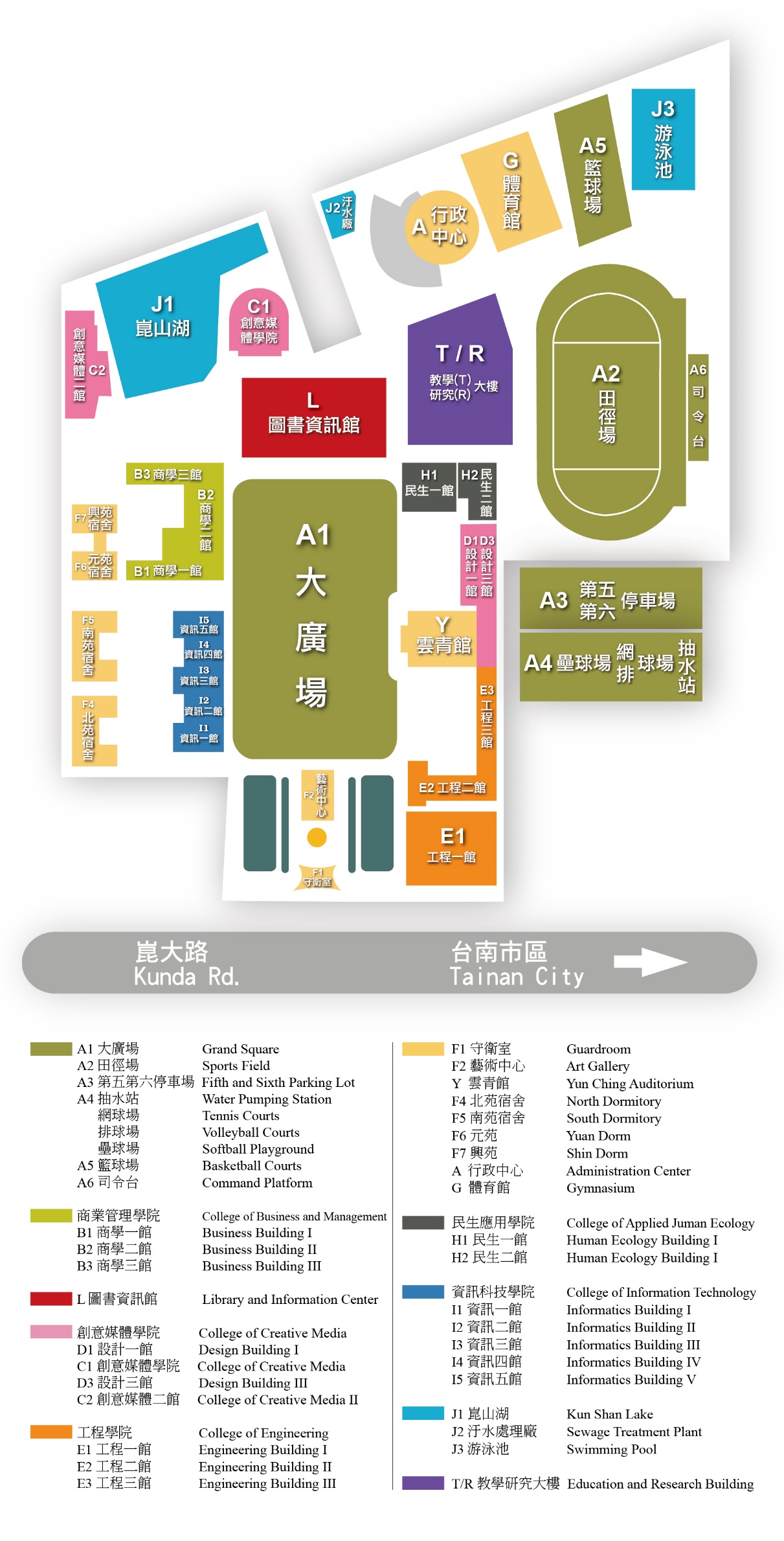 上課日期 內容 主持人 11/30綠能車動力系統元件概論崑山科技大學機械工程系 陳福成教授納智捷汽車技術組 張宗棋工程師學校名稱 姓	名 職	稱 日期 110/11/30   14:30～16:30連絡電話 手機電話 電子信箱 